`                            Highnam Parish Council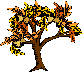      Lassington Oak                                  Highnam ~ Linton ~ Over ~ LassingtonMinutes of a Meeting of Highnam Parish Council                       held in The Old School on Tuesday 13 October 2015Present: Cllrs: M Welch, Y Watkins, & C Coats In Attendance: R Hicks (Clerk), Cllr P Awford(part-time) and 5 members of the publicPublic Forum:  Q asked whether holes in Halls car park can be repaired; Q asked about possible repair of Oakridge sign at Junction with Maidenhall – Clerk to contact TBC; J Storey informed Council that she had bought and planted some daffodil bulbs, but was waiting for supply from R Head; J Storey informed that she had applied protective coating to benches in Mary Grove open space; Q asked whether a rubbish bin could be provided in Mary Grove open space  1.    Apologies for AbsenceApologies were received from Cllrs Davies, Moir & Davis  2.    Approval of the Minutes of the Meeting held on 8 September 2015            The minutes were received by the Chair and signed as an accurate record.  3.    Members of the Council are invited to declare any interest they may have in the         business set out below            None declared    4.    Dispensations Received            None needed  5.    County Councillor’s ReportCllr Awford reported that Devolution bid was now in; he referred to a meeting held at TBC to try to coordinate services to Highnam; had discussed with Highways random phasing of traffic lights on A40 ( this had also been reported by Clerk - Highways England promised to investigate ); he referred to hold ups on A48 due to accident, and locals having difficulty accessing their properties.  6.    District Councillor’s Report      In Cllr Davies’ absence Cllr Awford reported that the JCS Inspector was back, and       was looking at sites for building; 2 developments in Maisemore would exceed their       requirement for development by 25% 7.    Clerks Report            Clerk reported that all actions arising from September minutes had been actioned;             some would be specifically referred to at appropriate Agenda item 8.     Workplace Pensions            No action is possible now until after June 2016; to be dealt with then 9.     Neighbourhood Development Plan      M Heenan has reported that he believes that we are nearing acceptance by TBC of the plan10.     Service Villages            TBC have changed allocations again, with no consultation!; Highnam now allocated             129, up from 108.  Infrastructure spending could be required should this increase             Again – Clerk to write to TBC11.     William Andrews Foundation- to agree Appointment of five Trustees            Council approved the appointment of all five Trustees; Mrs S Humble, Mrs J Smith,             Mrs S Smith, Mrs J Dole and Col E Felton12.     Highnam Fun Day            Council welcomed offer from Mrs S Shuttleworth to take over running of Highnam            Fun Day – offer was very much appreciated – Clerk to arrange contact with            Mrs K Cudby and provide information13.     Devolution             GAPTC are watching this with interest; Cllr Coats has offered to monitor this for             Council14.     Bus Shelters             Concern was raised by resident over siting of this bus shelter; Licence will be              required from TBC for path extension 15.     Footpaths            Clerk obtaining quotes16.     Halls Car Park            HCCT have indicated that they would be able to make small contribution to cost; an             alternative type of construction was suggested, in order to reduce cost; further work             needed17.     Councils Model Publication Scheme            After discussion, it was decided that current Publication Scheme provided easy, adequate access to information and does not need to be changed18.    Planning Applications            Council to reiterate objection to 15/00409/FUL            All other applications – no objection19.    Finance   - to approve invoices for payment – approved20.21.     Residual ItemsPCC have asked if Council will favour a directional sign, to be erected opposite the entrance to Halls; also for permission to add Highnam Church to existing Community Halls sign – Cllr Watkins to raise with HCCTQuestion asked whether Highways can be asked for signage to reduce risk of collision at mini roundabout – Cllr Awford to speak to Glos HighwaysProblem of anti-social behaviour in Church car park raised; HCCT considering barrier with key pad to stop access                The meeting closed at 8.35pm                 Next meeting :  10 November 2015  - 7.30pm in Old School Room                                                                       Signed____________________    Date __________________15/00959/FULMr M Firth5 Popes Meade, GL28LHSingle storey rear extension15/00409/FUL Over Farm SolarOver Farm, GL2 8DBAmended application for solar farm project15/01012/FULMR&Mrs A Willcock4 Blacksmiths Ground, GL2 8NBConservatory15/00989/FUL Dr H Clark9 Canal Way, GL2 8BYInstall glass balustrade around existing flat roof15/01078/FULMr D SmartLinton Farm,GL2 8DFConstruction of stone fgarm track from existing access point on A48 towards Linton Farm15/01077/FULMr D Roberts54 Maidenhall, GL2 8DLSingle storey side & rear extension to extend kitchen dining room and provide additional bedroom & en-suite                     RBS a/c                                                                         RBS a/c                                                                         RBS a/c                                                       Power   Power   Power   Amount14 September 2015	Mainstream DigitalDDDD      12£      40.86£      40.8628 September 2015Admin CostsS/oS/o      17£    372.49£    372.49  2 October 2015Clerk ExpensesPettyCashPettyCash        3£      13.57£      13.5712 October 2015GAPTC000178000178      62£    285.00£    285.0012 October 2015Loop Scorpio000179000179         9£    114.00£    114.0012 October 2015Grant Thornton000180000180         6£    240.00£    240.0012 October 2015Guy Shankster000181000181         4£    210.00£    210.0012 October 2015HCCT000182000182       19£    268.00£    268.0012 October 2015GPFA000183000183       23£      50.00£      50.00Bank reconciliation September 2015Bank reconciliation September 2015Bank reconciliation September 2015Bank reconciliation September 2015RBS AccountRBS AccountRBS AccountRBS AccountBank Balance at 28 August 2015£46,751.62Payments September 2015£1,864.53Outstanding Cheques£250.00Receipts September 2015£19,056.20Restricted funds£23,659.77Available Balance  £40,106.05Bank Balance 28 August 2015£63,943.29Petty Cash on hand £72.53 Total Balance £64,015.82 Restricted funds in RBS a/cProject Reserves£13,269.25Council Reserves£10,000.00NDP Reserves£390.52Fun Day Proceeds£0.00£23,659.77